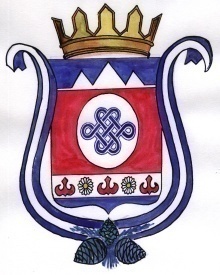 ПОСТАНОВЛЕНИЕ                                                                   JОП  21 апреля 2023 года                                                                 №  11                                                 с. АктелОб утверждении программы профилактики рисков причинениявреда (ущерба) охраняемым законом ценностям при осуществлении муниципального контроля в сфере благоустройстваМО Актельское сельское поселение  на 2023 год.В соответствии с  Федеральным законом от 06.10.2003 № 131-ФЗ «Об общих принципах организации местного самоуправления в Российской Федерации»; Федеральным законом от 31.07.2020  № 248-ФЗ  «О государственном контроле (надзоре) и муниципальном контроле в Российской Федерации, в целях осуществления муниципального контроля в сфере благоустройства на территории МО Актельское сельское поселение, администрация МО Актельское сельское поселение:ПОСТАНОВЛЯЕТ:Утвердить прилагаемую программу профилактики рисков причинения вреда (ущерба) охраняемым законом ценностям при осуществлении муниципального контроля в сфере благоустройства на территории МО Актельское сельское поселение  на 2023 год.	Обнародовать настоящее постановление на территории МО Актельское сельское поселение.Настоящее постановление вступает в силу со дня обнародования. Контроль исполнения настоящего постановления оставляю за собой. Глава  МО Актельское сельское поселение     _________________  Л.П. Матушкина          Приложение к Постановлению МО Актельское сельское              поселение №  11             от  21.04.2023 г.Программапрофилактики рисков причинения вреда (ущерба) охраняемым законом ценностям при осуществлении муниципального контроля за соблюдением правил благоустройства МО Актельское сельское поселение.Настоящая программа профилактики рисков причинения вреда (ущерба) охраняемым законом ценностям при осуществлении муниципального жилищного контроля (далее – Программа), устанавливает порядок проведения профилактических мероприятий, направленных на предупреждение причинения вреда (ущерба) охраняемым законом ценностям, соблюдение которых оценивается в рамках осуществления муниципального контроля в сфере благоустройства на территории МО Актельское сельское поселение  Шебалинского района (далее – муниципальный контроль).I. Анализ текущего состояния осуществления муниципального контроля, описание текущего развития профилактической деятельности  МО Актельское сельское поселение, характеристика проблем, на решение которых направлена ПрограммаОбъектами при осуществлении вида муниципального контроля являются:- деятельность, действия (бездействие) контролируемых лиц, в рамках которых должны соблюдаться обязательные требования, в том числе предъявляемые к контролируемым лицам, осуществляющим деятельность, действия (бездействие);- результаты деятельности контролируемых лиц, в том числе работы и услуги, к которым предъявляются обязательные требования;- здания, строения, сооружения, территории, включая земельные участки, предметы и другие объекты, которыми контролируемые лицами владеют и (или) пользуются и к которым предъявляются обязательные требования.Контролируемыми лицами при осуществлении муниципального контроля являются: граждане, индивидуальные предприниматели, юридические лица.Главной задачей МО Актельское сельское поселение при осуществлении муниципального контроля является усиление профилактической работы в отношении объектов контроля. В 2023 году в рамках муниципального контроля по результатам контрольных мероприятий нарушения обязательных требований не выявлены.В целях предупреждения нарушений контролируемыми лицами обязательных требований, требований, установленных муниципальными правовыми актами в сфере муниципального контроля, устранения причин, факторов и условий, способствующих указанным нарушениям, МО Актельское сельское поселение осуществлялись мероприятия по профилактике таких нарушений. В частности, в 2023 году в целях профилактики нарушений обязательных требований на официальном сайте  МО Актельское сельское поселение в информационно-телекоммуникационной сети «Интернет» обеспечено размещение информации в отношении проведения муниципального контроля, в том числе перечень обязательных требований, обобщение практики, разъяснения, полезная информация.Разъяснительная работа проводилась также в рамках проведения рейдовых осмотров. Информирование юридических лиц, индивидуальных предпринимателей по вопросам соблюдения обязательных требований обеспечено посредством опубликования руководства по соблюдению требований, памяток на официальном сайте  МО Актельское сельское поселение в информационно-телекоммуникационной сети «Интернет».На регулярной основе давались консультации в ходе личных приемов, рейдовых осмотров территорий, а также посредством телефонной связи и письменных ответов на обращения.Проведенная  МО Актельское сельское поселение в 2022 году работа способствовала снижению общественно опасных последствий, возникающих в результате несоблюдения контролируемыми лицами обязательных требований.Для предотвращения нарушений обязательных требований деятельность Шебалинского района в 2023 году будет сосредоточена на следующих направлениях:1) информирование;2) консультирование.II. Цели и задачи реализации Программы1. Целями реализации Программы являются:- предупреждение нарушений обязательных требований, установленных законодательством;- предотвращение угрозы причинения, либо причинения вреда (ущерба) охраняемым законом ценностям вследствие нарушений обязательных требований;- устранение существующих и потенциальных условий, причин и факторов, способных привести к нарушению обязательных требований и угрозе причинения, либо причинения вреда;- формирование моделей социально ответственного, добросовестного, правового поведения контролируемых лиц;- повышение прозрачности системы контрольно-надзорной деятельности.2. Задачами реализации Программы являются:- оценка возможной угрозы причинения, либо причинения вреда (ущерба), выработка и реализация профилактических мер, способствующих ее снижению;- выявление факторов угрозы причинения, либо причинения вреда (ущерба), причин и условий, способствующих нарушению обязательных требований, определение способов устранения или снижения угрозы;- создание условий для изменения ценностного отношения контролируемых лиц к рисковому поведению, формирования позитивной ответственности за свое поведение, поддержания мотивации к добросовестному поведению;- регулярная ревизия обязательных требований и принятие мер к обеспечению реального влияния на подконтрольную сферу комплекса обязательных требований, соблюдение которых составляет предмет муниципального контроля;- формирование единого понимания обязательных требований у всех участников контрольно-надзорной деятельности;- создание и внедрение мер системы позитивной профилактики; повышение уровня правовой грамотности контролируемых лиц, в том числе путем обеспечения доступности информации об обязательных требованиях и необходимых мерах по их исполнению;- снижение издержек контрольно-надзорной деятельности и административной нагрузки на контролируемых лиц.III. Перечень профилактических мероприятий, сроки(периодичность) их проведения1. В соответствии с Положением о муниципальном контроле в сфере благоустройства МО Актельское сельское поселение, утвержденном решением Муниципального Совета МО Актельское сельское поселение от 29.10.2021 г. № 42  проводятся следующие профилактические мероприятия:а) информирование;б) консультирование.2. Перечень профилактических мероприятий с указанием сроков (периодичности) их проведения, ответственных за их осуществление указаны в приложении к Программе.IV. Показатели результативности и эффективности Программы1. Для оценки результативности и эффективности Программы устанавливаются следующие показатели результативности и эффективности:а) количество проведенных профилактических мероприятий;б) количество контролируемых лиц, в отношении которых проведены профилактические мероприятия.Сведения о достижении показателей результативности и эффективности Программы включаются  МО Актельское сельское поселение в состав доклада о виде муниципального контроля в соответствии со статьей 30 Федерального закона «О государственном контроле (надзоре) и муниципальном контроле в Российской Федерации».Приложение к ПрограммеПеречень профилактических мероприятий, сроки (периодичность) их проведения№Вид мероприятияФорма мероприятияПодразделение  Шебалинского муниципального района, ответственные за реализацию мероприятияСроки (периодичность) их проведения1.ИнформированиеПроведение публичных мероприятий (собраний, совещаний, семинаров) с контролируемыми лицами в целях их информирования МОАктельское сельское поселениепо адресу: с.Актел, ул.Молодежная 2, тел. 8-388-49-21-2-30,По мере необходимости в течение года1.ИнформированиеПубликация на сайте руководств по соблюдению обязательных требований  согласно законодательства в сфере благоустройства при направлении их в адрес администрации МО Актельское сельское поселение МО Актельское сельское поселениепо адресу: МО Актельское сельское поселениепо адресу: с.Актел, ул.Молодежная 2, тел. 8-388-49-21-2-30,По мере необходимости в течение года1.ИнформированиеРазмещение и поддержание в актуальном состоянии на официальном сайте в сети "Интернет" информации.МО Актельское сельское поселениепо адресу: с.Актел, ул.Молодежная 2, тел. 8-388-49-21-2-30,По мере обновления2.КонсультированиеПроведение должностными лицами  МО Актельское сельское поселение консультаций по вопросам:1) организации и осуществления муниципального контроля в сфере благоустройства;2) осуществления порядка профилактических, контрольных (надзорных) мероприятий, установленных Положением;3)получение информации о нормативных правовых актах (их отдельных положениях), содержащих обязательные требования, оценка соблюдения которых осуществляется органом муниципального контроля в рамках контрольных мероприятий.Консультирование в письменной форме осуществляется в следующих случаях:1) контролируемым лицом представлен письменный запрос о предоставлении письменного ответа по вопросам консультирования;2) за время консультирования предоставить ответ на поставленные вопросы невозможно;3) ответ на поставленные вопросы требует дополнительного запроса сведений.Консультирование осуществляется по телефону, на личном приеме либо в ходе проведения профилактического мероприятия, контрольного (надзорного) мероприятия.МО Актельское сельское поселениепо адресу: с.Актел, ул.Молодежная 2, тел. 8-388-49-21-2-30,В течение года (при наличии оснований)